Государственный стандарт СССР ГОСТ 24332-88
"Кирпич и камни силикатные. Ультразвуковой метод определения прочности при сжатии"
(утв. постановлением Госстроя СССР от 15 августа 1988 г. N 162)Silica bricks and stones. Ultrasonic method of compressive strength determinationВзамен ГОСТа 24332-80Дата введения 1 июля 1989 г. 1. Общие положения                                                       2. Аппаратура и материалы                                                3. Подготовка и проведение испытания                                     4. Оформление результатов                                                Приложение 1. Технические  характеристики     ультразвуковых   приборов                для определения прочности кирпича и камней                 Приложение 2. Журнал    испытаний    силикатных    кирпича   и   камней                при установлении градуировочной зависимости                Приложение 3. Расчет,   оценка  пригодности  и  поверка  градуировочной                зависимости методом наименьших квадратов                   Приложение 4. Расчет,   оценка  пригодности  и  поверка  градуировочной                зависимости непараметрическим методом                      Приложение 5. Примеры    расчета,    оценки   пригодности   и   поверки                градуировочных зависимостей                                Приложение 6. Журнал    испытаний    силикатных    кирпича   и   камней                ультразвуковым методом                                    Несоблюдение стандарта преследуется по закону.Настоящий стандарт распространяется на рядовые и лицевые кирпич и камни силикатные, изготовленные способом прессования (далее - изделия), и устанавливает ультразвуковой импульсный метод (далее - ультразвуковой метод) определения предела прочности при сжатии (далее - прочности) этих изделий.1. Общие положения1.1. Ультразвуковой метод применяют для определения прочности изделий при их приемке техническим контролем предприятия-изготовителя, а также при контрольной проверке качества изделий государственными и ведомственными инспекциями по качеству или потребителем.1.2. Ультразвуковой метод основан на связи между временем распространения ультразвуковых колебаний в изделии и его прочностью.1.3. Ультразвуковые измерения в изделиях проводят способом сквозного соосного прозвучивания согласно черт. 1 и 2.1.4. Прочность изделий определяют по экспериментально установленным градуировочным зависимостям первого и (или) второго типа.Градуировочную зависимость первого типа устанавливают по результатам ультразвуковых измерений горячих образцов непосредственно после автоклавирования и механических испытаний тех же образцов после их остывания не менее чем через 24 ч.Градуировочную зависимость второго типа устанавливают по результатам ультразвуковых измерений остывших образцов не менее чем через 24 ч после автоклавирования и механических испытаний тех же образцов.Градуировочную зависимость первого типа устанавливают для определения прочности изделий в производственных условиях. Градуировочную зависимость второго типа устанавливают для экспертного определения прочности, а также для определения прочности изделий на стройке или в других случаях.1.5. Прочность изделий, определенная по градуировочной зависимости первого типа, соответствует прочности тех же изделий, определенной по градуировочной зависимости второго типа.Схемы расположения преобразователей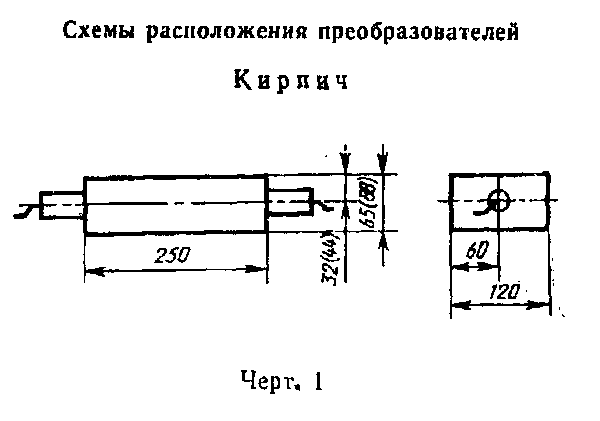 "Черт. 1. Кирпич"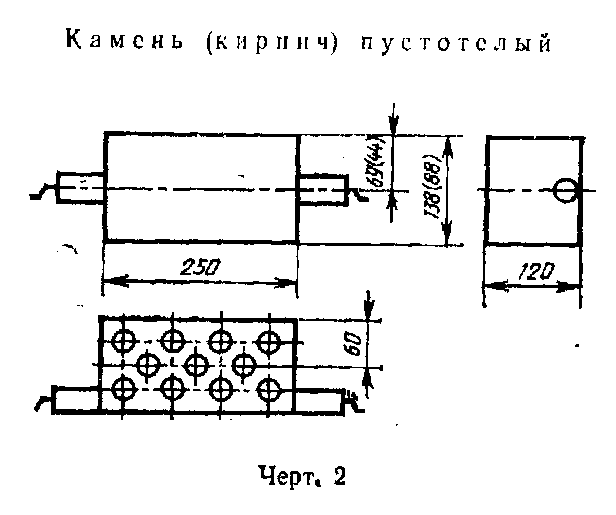 "Черт. 2. Камень (кирпич) пустотелый"2. Аппаратура и материалы2.1. Ультразвуковые измерения проводят при помощи приборов, предназначенных для измерения времени распространения ультразвука в кирпиче, камнях и бетоне, аттестованных по ГОСТ 8.383-86.2.2. Предел допускаемой абсолютной погрешности измерения (дельта) времени распространения ультразвука на стандартных образцах, входящих в комплект прибора, не должен превышать значения                      дельта = +-(0,01t + 0,1),                       (1)     где     t - время распространения ультразвука, мкс.2.3. Типы ультразвуковых приборов и их технические характеристики приведены в приложении 1.Допускается применение других ультразвуковых приборов, предназначенных для испытания кирпича, камней и бетона, если эти приборы удовлетворяют требованиям пп. 2.1 и 2.2.2.4. Между поверхностями изделия и рабочими поверхностями ультразвуковых преобразователей должен быть обеспечен надежный акустический контакт, для чего применяют вязкие контактные материалы (солидол по ГОСТ 4366-78, технический вазелин по ГОСТ 5774-76 и др.).Допускается применение переходных устройств или прокладок, обеспечивающих сухой способ акустического контакта и удовлетворяющих требованиям пп. 2.1 и 2.2.2.5. При ультразвуковых измерениях для установления градуировочной зависимости и определения прочности изделия ультразвуковым методом способ контакта должен быть одинаков.3. Подготовка и проведение испытания3.1. Перед испытанием проводят проверку используемых приборов в соответствии с документацией по эксплуатации и установлению градуировочной зависимости для испытываемых изделий.3.2. Изделия, предназначенные для испытаний и установления градуировочной зависимости, по размерам и внешнему виду должны соответствовать ГОСТ 379-79 и не должны иметь в зоне контакта ультразвуковых преобразователей с поверхностью изделия раковин и воздушных пор глубиной более 3 мм и диаметром более 6 мм, выступов более 0,5 мм, а также трещин. Поверхность изделия должна быть очищена от пыли.3.3. Установление градуировочных зависимостей3.3.1. Для установления градуировочной зависимости отбирают не менее чем по 5 изделий одного вида от каждой из 20 или более партий, изготовленных из одного сырья и по одной и той же технологии. При этом изделия нумеруют.3.3.2. Измерения времени распространения ультразвука в изделиях проводят спустя 0,5 ч, но не более 1 ч после их выгрузки из автоклава при установлении градуировочной зависимости первого типа и (или) спустя не менее 24 ч после выгрузки изделий из автоклава при установлении зависимости второго типа.3.3.3. За время распространения ультразвука в изделии принимают среднее арифметическое значение результатов измерений при трех последовательных установках преобразователей на этом изделии в одних и тех же точках.3.3.4. Отклонение отдельного результата измерения времени распространения ультразвука в изделии от среднего арифметического значения для этого изделия не должно превышать 2%.Результаты измерения времени распространения ультразвука в изделии, не удовлетворяющие этому условию, исключают, а это изделие заменяют другим изделием того же вида.3.3.5. Прочность прозвученных изделий определяют по ГОСТ 8462-85 не ранее чем через 24 ч после автоклавной обработки. При этом прочность кирпича определяют на образцах, состоящих из двух половинок одного кирпича.3.3.6. Результаты измерений по пп. 3.3.3, 3.3.4 вносят в журнал по форме, приведенной в приложении 2.3.3.7. Градуировочную зависимость в первый год применения стандарта устанавливают четыре раза через каждые 3 мес, объединяя каждый раз результаты измерений с последующими результатами, используемыми для установления зависимостей:первый раз - по результатам измерений не менее чем 100 изделий;второй раз - по объединенным результатам измерений первого раза и измерений второго раза, но не менее 200 изделий в общей совокупности;третий раз - по объединенным результатам предшествующих измерений, но не менее 300 изделий в общей совокупности;четвертый раз - по объединенным результатам предшествующих измерений, но не менее 400 изделий в общей совокупности.3.3.8. Градуировочную зависимость, построенную по объединенным результатам измерений за год, принимают за итоговую.3.3.9. Расчет, оценку пригодности и поверку зависимостей, построенных по пп. 3.3.8, 3.3.9, проводят в соответствии с приложением 3 или 4.3.3.10. Примеры расчета, оценки пригодности и поверки зависимостей приведены в приложении 5.3.4. Для проведения испытаний отбор изделий проводят по ГОСТ 379-79.3.5. Схемы установки преобразователей принимают согласно п. 1.3 (черт. 1 и 2).3.6. Время распространения ультразвука в изделиях определяют согласно пп. 3.3.4, 3.3.5.3.7. Прочность контролируемого изделия находят по градуировочной зависимости в соответствии со средним значением времени распространения ультразвука, определенным для данного изделия, и типом градуировочной зависимости.Градуировочную зависимость используют на участке между минимальным и максимальным значениями времени распространения ультразвука, полученными при установлении зависимости.4. Оформление результатов4.1. Результаты измерений по пп. 3.3.3-3.3.5 заносят в журнал испытаний по форме, приведенной в приложении 6.4.2. По полученным индивидуальным значениям прочности изделий, отобранных от данной партии, находят их среднее арифметическое и минимальное значения прочности.Марку прочности изделий в партии назначают в соответствии с ГОСТ 379-79.Приложение 1СправочноеТехнические характеристики ультразвуковых приборов для определения прочности кирпича и камней┌──────────────────┬────────────────────────────────────────────────────┐│  Характеристика  │     Технические характеристики приборов типов      ││                  ├─────────────┬───────────┬─────────────┬────────────┤│                  │ "Бетон-12"  │   УК-14П  │   УК-10ПМС  │   УФ-10П   │├──────────────────┼─────────────┼───────────┼─────────────┼────────────┤│Диапазон измерения│   20-999,9  │  20-9000  │    8-8500   │      -     ││времени           │             │           │  в ручном,  │            ││распространения   │             │           │   до 9999   │            ││ультразвуковых    │             │           │ в автомати- │            ││колебаний, МКС    │             │           │    ческом   │            ││                  │             │           │    режиме   │            │├──────────────────┼─────────────┴───────────┼─────────────┼────────────┤│Режим измерения   │     Автоматический      │ Автоматиче- │  Автомати- ││                  │                         │ский и ручной│   ческий   │├──────────────────┼─────────────────────────┴─────────────┴────────────┤│Индикация         │                       Цифровая                     │├──────────────────┼─────────────────────────┬─────────────┬────────────┤│Электрическое     │       Автономное        │Универсальное│  Сетевое   ││питание           │                         │             │            │├──────────────────┼─────────────────────────┼─────────────┴────────────┤│Наличие ЭЛТ       │           Нет           │           Есть           │├──────────────────┼─────────────────────────┴─────────────┬────────────┤│Число      каналов│                   1                   │     12     ││измерения         │                                       │            │├──────────────────┼─────────────────────────┬─────────────┼────────────┤│Конструктивное    │       Портативный       │  Переносной │  Стацио-   ││исполнение        │                         │             │  нарный    │├──────────────────┼─────────────┬───────────┼─────────────┼────────────┤│Масса, кг         │      26     │   1,5     │     10,0    │     28     │├──────────────────┼─────────────┴───────────┼─────────────┴────────────┤│Наименование      │      Опытный завод      │ Завод "Электроточприбор",││предприятия-      │ ВНИИжелезобетон, Москва │           Кишинев        ││изготовителя      │                         │                          │└──────────────────┴─────────────────────────┴──────────────────────────┘Приложение 2РекомендуемоеФорма                                  Журнал                  испытаний силикатных кирпича и камней               при установлении градуировочной зависимостиВид изделий ________________________ Тип зависимости ____________________┌───────┬───────────────┬───────────┬─────────────┬──────────┬──────────┐│ Номер │     Время     │  Площадь  │  Наибольшая │  Предел  │Примечание││образца│распространения│поперечного│  нагрузка,  │прочности │          ││       │  ультразвука  │  сечения  │установленная│при сжатии│          ││       │    t, мкс     │  образца  │при испытании│ по ГОСТ  │          ││       │               │  F, см2   │   образца,  │ 8462-85  │          ││       │               │           │    Р, кН    │        P │          ││       │               │           │             │R = 0,1──,│          ││       │               │           │             │        F │          ││       │               │           │             │    МПа   │          │├───────┼───────────────┼───────────┼─────────────┼──────────┼──────────┤│       │               │           │             │          │          │└───────┴───────────────┴───────────┴─────────────┴──────────┴──────────┘Приложение 3ОбязательноеРасчет, оценка пригодности и поверка градуировочной зависимости методом наименьших квадратов1. Градуировочную зависимость устанавливают в виде графика или таблицы, рассчитанных методом наименьших квадратов на основании уравнения регрессии                             ~                             R = Аt + В,                              (2)     где     ~     R     - прочность, МПа;     t     - время распространения ультразвука в изделии, мкс;     А и В - коэффициенты,2. Коэффициенты А и В в уравнении (2) определяют по формулам: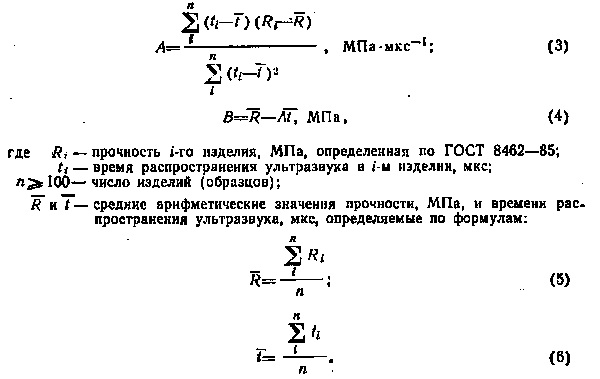 "Формулы (3)-(6)3. Для оценки пригодности градуировочной зависимости вычисляют эффективность Е по формуле                                 S(2)_R                            E = ────────,                             (7)                                  S(2)     где     S(2)_R - выборочная дисперсия прочности;     S(2)   - остаточная дисперсия регрессии;величины S(2)_R и S(2) определяют по формулам: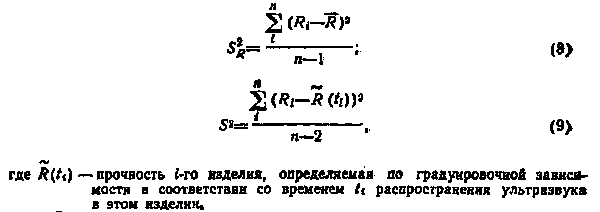 "Формулы (8)-(9)     4. Градуировочную  зависимость  считают  пригодной  для  определения                                                       Sпрочности изделий, если эффективность Е  и  отношение ───   удовлетворяют                                                       _                                                       Rусловиям:                              E > 1,5;                               (10)                                S                               ─── < 0,20.                           (11)                                _                                R5. Для построения таблицы значения R вычисляют по формуле (2), задаваясь значениями t с шагом 0,2 мкс.Приложение 4ОбязательноеРасчет, оценка пригодности и поверка градуировочной зависимости непараметрическим методом1. Градуировочную зависимость устанавливают в виде графика или таблицы, рассчитанных непараметрическим методом на основании уравнения регрессии                               ~                               R = At + B,     где     ~     R - прочность, МПа,     t - время распространения ультразвука в изделии, мкс.     2. Совокупность пар значений t_i и R_i, непосредственно используемыхдля расчета градуировочной зависимости, располагают в порядке возрастаниязначений  t_i  (значения  R_i,  соответствующие  любым   значениям   t_i,наблюдаемым повторно, уже не учитывают).  При  объединении  совокупностейобщую совокупность располагают в порядке возрастания  значений  t_i  так,чтобы значения R_i, соответствующие каждому наблюдаемому  числу  значенийt_i, одинаковых в каких-либо совокупностях, включались в общую поочереднодля этих совокупностей. Если число всех отобранных в  общую  совокупность                                                          r + 1точек t_i, R_i (i = 1, ...., r) нечетно, точку с номером ────── опускают.                                                           23. Для вычисления коэффициента А предварительно вычисляют m значений тангенса А (j, j+k) угла наклона прямых, соединяющих точки R_j, t_j с точками R_(j+h), t_(j+h) по формуле                                  R_j - R_j+k                    A (j, j+k) = ─────────────.                      (12)                                  t_j - t_j+kПри этом, если r нечетно, то                                        r - 1                        j = 1, ......, ──────;                       (13)                                          2                                    r + 1                               k = ───────;                          (14)                                      2                                 r + 1                            m = ───────.                             (15)                                   2Если r четно, то                                         r                         j = 1, ......, ───;                         (16)                                         2                                     r                            k = m = ───.                             (17)                                     2Затем m значений А (j, j+k) располагают в порядке неубывания                      A_1 <= A_2 <= ... <= A_m.                      (18)Если m нечетно, то коэффициент                           A = A                                     (19)                                m + 1                                ─────                                  2если m четно, то                               A  + A                                m    m                                ─    ─ +1                                2    2                          A = ────────────.                          (20)                                   2Затем точки t_i, R_i наносят на координатную миллиметровую бумагу,4. Коэффициент В рассчитывают по формуле                                 _    _                             B = R - At,                             (21)     где     _   _     R и t - соответственно   средние   значения   прочности   и  времени             распространения ультразвука, вычисляемые по формулам:                        R           +  R                   _     (r/6+1)_св     (r/6+1)_сн                   R = ────────────────────────────;                 (22)                                     2                        t           + t                   _     (r/6+1)_св    (r/6+1)_сн                   t = ───────────────────────────,                  (23)                                    2     где     (r/6+1)_св - номера значений, отсчитанных на координатных осях R и t                  сверху соответствующих областей рассеяния;     (r/6+1)_сн - номера   значений,  отсчитанных  на  тех  же осях снизу                  областей рассеяния,5. Среднее квадратическое отклонение S_R вычисляют по формуле            S_R = 0,3388 (R_(0,07r+1)_св - R_(0,07r+1)_сн)           (24)     где     (0,07r+1)_св и (0,07r+1)_сн - номера  значений R, отсчитанных сверху                                   и снизу области рассеяния.                                                                 ~     6.  После  построения  прямой  градуировочной  зависимости  R(t)  накоординатной бумаге вычисляют среднее квадратическое отклонение регрессии             S = 0,3388 (H_(0,07r+1)_св - H_(0,07r+1)_сн),           (25)     где     H_(0,07r+1)_св - H_(0,07r+1)_сн = h - расстояние  вдоль   оси  между                                           отсекающими по  0,07r+1  точек                                           Н   сверху   и  снизу  области                                           рассеяния             прямыми,                                                                  ~                                           параллельными  прямой  R(t)  и                                           проходящими  через ближайшие к                                           ~                                           R(t) из этих точек,     7. Градуировочную  зависимость  считают  пригодной  для  определения                                                       Sпрочности изделий, если эффективность Е  и  отношение ───   удовлетворяют                                                       _                                                       Rусловиям (10) и (11).     8. Для  поверки  градуировочной  зависимости  проводят  параллельные                      ~определения прочности R_q по настоящему стандарту  в  q  образцах (q = 1,...., N) и R_q в тех  же  образцах  по  ГОСТ  8462-85  в  соответствии  сп. 3.3.5При этом должно быть соблюдено условие                        ~                        R_q - R_q не равно 0.                        (26)Указанные образцы отбирают еженедельно в течение не менее чем одной смены в количестве не менее 5 изделий.9. Использование градуировочной зависимости допускается, если число z_N положительных разностей                           ~                           R_i - R_i > 0,                            (27)где i = 1, ...., z_N, удовлетворяет условию                        U(N) >= z_N >= L(N),                         (28)     где     U(N) и L(N) - соответственно верхняя и  нижняя  границы  числа   z_N                   положительных  разностей  согласно таблице,  a  N > 15                   - число образцов, отвечающее условию (26).Сопоставление чисел z_N, U(N) и L(N) осуществляют в соответствии с периодичностью отбора образцов согласно п. 8.При больших N указанное сопоставление проводят для различных участков диапазона t. При несоблюдении соотношения (28) использование градуировочной зависимости не допускается. В этом случае накопленное число значений t_q и R_q, использованных для поверки градуировочной зависимости, может быть использовано также для построения новой градуировочной зависимости.Зависимости U(N) и L(N) верхней и нижней границ числа z_N положительных разностей значений прочности образцов по настоящему стандарту и ГОСТ 8462-85 от числа N образцов с несовпадающими результатами указанных определений прочности┌───────────────────────┬─────────────────────┬─────────────────────────┐│          N            │         U(N)        │           L(N)          │├───────────────────────┼─────────────────────┼─────────────────────────┤│           5           │          5          │            0            │├───────────────────────┼─────────────────────┼─────────────────────────┤│          10           │          9          │            1            │├───────────────────────┼─────────────────────┼─────────────────────────┤│          15           │         12          │            3            │├───────────────────────┼─────────────────────┼─────────────────────────┤│          20           │         15          │            5            │├───────────────────────┼─────────────────────┼─────────────────────────┤│          25           │         18          │            7            │├───────────────────────┼─────────────────────┼─────────────────────────┤│          30           │         20          │           10            │├───────────────────────┼─────────────────────┼─────────────────────────┤│          35           │         23          │           12            │├───────────────────────┼─────────────────────┼─────────────────────────┤│          40           │         26          │           14            │├───────────────────────┼─────────────────────┼─────────────────────────┤│          45           │         29          │           16            │├───────────────────────┼─────────────────────┼─────────────────────────┤│          50           │         32          │           18            │├───────────────────────┼─────────────────────┼─────────────────────────┤│          55           │         35          │           20            │├───────────────────────┼─────────────────────┼─────────────────────────┤│          60           │         37          │           23            │├───────────────────────┼─────────────────────┼─────────────────────────┤│          65           │         40          │           25            │├───────────────────────┼─────────────────────┼─────────────────────────┤│          70           │         43          │           27            │├───────────────────────┼─────────────────────┼─────────────────────────┤│          75           │         46          │           29            │├───────────────────────┼─────────────────────┼─────────────────────────┤│          80           │         48          │           32            │├───────────────────────┼─────────────────────┼─────────────────────────┤│          85           │         51          │           34            │├───────────────────────┼─────────────────────┼─────────────────────────┤│          90           │         54          │           36            │├───────────────────────┼─────────────────────┼─────────────────────────┤│          95           │         57          │           38            │├───────────────────────┼─────────────────────┼─────────────────────────┤│         100           │         59          │           41            │├───────────────────────┼─────────────────────┼─────────────────────────┤│         105           │         62          │           43            │├───────────────────────┼─────────────────────┼─────────────────────────┤│         110           │         65          │           45            │├───────────────────────┼─────────────────────┼─────────────────────────┤│         115           │         67          │           48            │├───────────────────────┼─────────────────────┼─────────────────────────┤│         120           │         70          │           50            │├───────────────────────┼─────────────────────┼─────────────────────────┤│         125           │         73          │           52            │├───────────────────────┼─────────────────────┼─────────────────────────┤│         130           │         75          │           55            │├───────────────────────┼─────────────────────┼─────────────────────────┤│         135           │         78          │           57            │├───────────────────────┼─────────────────────┼─────────────────────────┤│         140           │         81          │           59            │├───────────────────────┼─────────────────────┼─────────────────────────┤│         145           │         83          │           62            │├───────────────────────┼─────────────────────┼─────────────────────────┤│         150           │         86          │           64            │├───────────────────────┼─────────────────────┼─────────────────────────┤│         155           │         89          │           66            │├───────────────────────┼─────────────────────┼─────────────────────────┤│         160           │         91          │           69            │├───────────────────────┼─────────────────────┼─────────────────────────┤│         165           │         94          │           71            │├───────────────────────┼─────────────────────┼─────────────────────────┤│         170           │         97          │           73            │├───────────────────────┼─────────────────────┼─────────────────────────┤│         175           │         99          │           76            │├───────────────────────┼─────────────────────┼─────────────────────────┤│         180           │        102          │           78            │├───────────────────────┼─────────────────────┼─────────────────────────┤│         185           │        105          │           80            │├───────────────────────┼─────────────────────┼─────────────────────────┤│         190           │        107          │           83            │├───────────────────────┼─────────────────────┼─────────────────────────┤│         195           │        110          │           85            │├───────────────────────┼─────────────────────┼─────────────────────────┤│         200           │        113          │           87            │└───────────────────────┴─────────────────────┴─────────────────────────┘     Примечание. Для N > 90,                            N - 1            U(N) = N - Ent(─────── - 0,8224 кв.корень(N + 1)),                              2     где     Ent(X) - целая часть числа X.При больших N указанное сопоставление чисел z_N, U(N) и L(N) проводят для различных участков диапазона t. При несоблюдении соотношения U(N) >= z_N >= L(N) использование градуировочной зависимости не допускается. В этом случае накопленное число значений t_q и R_q, использованных для поверки градуировочной зависимости, может быть использовано также для построения новой градуировочной зависимости.Приложение 5СправочноеПримеры расчета, оценки пригодности и поверки градуировочных зависимостей 1. Расчет    и    оценка    пригодности     градуировочной  зависимости     при использовании метода наименьших квадратов                         2. Расчет градуировочной зависимости непараметрическим методом           3. Поверка градуировочной зависимости                                   1. Расчет и оценка пригодности градуировочной зависимости при использовании метода наименьших квадратов     Для  установления  градуировочной  зависимости  проведены  испытанияполнотелого силикатного кирпича. Общее число образцов - 200. Диапазон t -от  70,2  до  101,0 мкс.  По  результатам  испытаний  вычислены значения:                                          _               _А = -0,6145 МПа x мкс(-1); В = 69,38 МПа; t = 79,71 мкс;  R = 20,40  МПа;S_R = 4,842 МПа;     S = 3,506  МПа.     Поскольку   E  =  1,9  >  1,5  и S─── = 0,17 < 0,20, определение прочности по градуировочной зависимости по Rформуле (2)                          ~                          R = -0,6145t + 69,38в указанном диапазоне времени распространения ультразвука допускается. Результаты установления градуировочной зависимости представлены на черт. 3. Если в испытаниях р-го образца получено значение t_p = 82,7 мкс, то прочность этого образца, определенная по градуировочной зависимости, составит                ~                R_p = -0,6145 x 82,7 + 69,38 = 18,47 МПа.2. Расчет градуировочной зависимости непараметрическим методом     Были  проведены  испытания   190   образцов   силикатного   кирпича.Располагаем  результаты  испытаний   в   порядке   строгого   возрастанияt : t1 = 70,0,   R_1 = 24,62;  ...;   t_83 = 80,7,   R_83 = 21,78;  ....;t_165 = 110,0, R_165 = 6,80. Поскольку r = 165,  из   этой   совокупности                165 + 1точку с номером ─────── = 83 опускаем.                   2Примечание. 25 точек с абсциссами, наблюдаемыми повторно, в расчете не учитывают.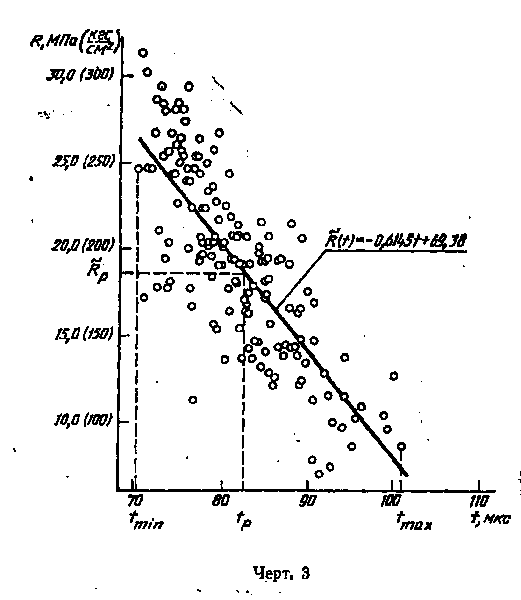 "Черт. 3"                         r - 1     Затем вычисляем m = ───── = 82. Поскольку m четно, А  определяем  по                           2формуле                                 A_41 + A_42                            А = ─────────────,                                      2где A_41 и A_42 находим в ряду неубывающих значений А (j, j+k), для которых j = 1, ..., 82; k = 83, т.е.:                            A_1  = -1,395; ...;                            A_41 = -0,6427; ...;                            А_42 = -0,6349; ...;                            A_82 = +0,245.Отсюда                      (-0,6427) + (-0,6349)                 A = ─────────────────────── = -0,63882.                                 2Наносим точки t_i, R_i (i = 1, ...., 165) на координатную бумагу,Номер (r/6+1)-го места сверху и снизу областей рассеяния величин t и R равен 28, так что:                            R_(23)_св = 24,62;                            R_(28)_сн = 13,66;                            t_(28)_св = 88,7,                            t_(28)_сн = 74,5,                  _   _откуда определяем R и t по формулам (22) и (23) соответственно:                       _    13,66 + 24,62                       R = ─────────────── = 19,14;                                  2                        _    74,5 + 88,7                        t = ───────────── = 81,6,                                    2так что B = 19,14 + 0,63882 x 81,6 = 71,268.Номер (0,07r+1)-го места сверху и снизу области рассеяния и построенной на координатной бумаге прямой                          ~                          R = -0,63882t + 71,268                   равен 12, так что R_(12)_св = 26,6;           R_(12)сн = 11,0 и S_R = 0,3388 (26,6 - 11,0) = 5,28.     Расстояние вдоль оси R между отсекающими по 12 точек сверху и  снизу                                                ~области рассеяния прямыми, параллельными прямой R(t)  и проходящими через               ~ближайшие   к  R (t)   из  этих  точек,  равно  h =  26,25 - 16,75 = 9,50(см. черт. 4). Тогда S = 0,3388 x 9,50 = 3,219. Поэтому                                  (2)                             5,282                        E = ─────── = 2,7 > 1,5 и                             3,219                        S     3,219                       ─── = ────── = 0,17 < 0,20.                        _     19,14                        R3. Поверка градуировочной зависимости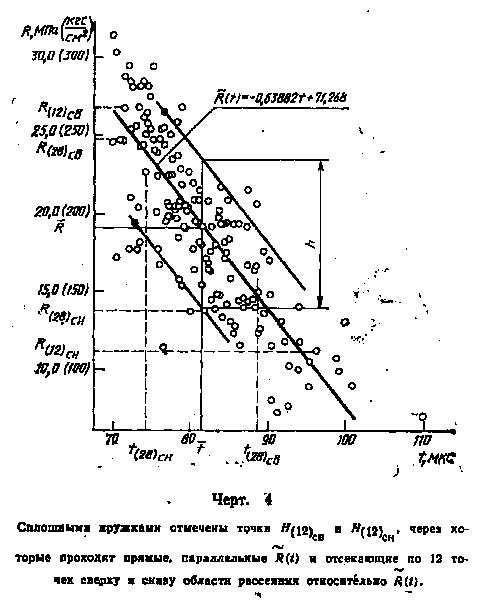      Для поверки была определена прочность N = 20 образцов по  настоящемустандарту и ГОСТ 8462-85. Определения прочности образцов по ГОСТ  8462-85были проведены  спустя 30 ч после выгрузки образцов из автоклава. Нулевых                     ~значений  разностей  R_q - Rq  не  наблюдалось.  При  этом оказалось, чтоz_20 = 9.  Из  таблицы  следует,  что  U(20) = 15 и L(20) = 5.  ПосколькуU(N) >= z_N >= L(N),     использование     градуировочной     зависимостидопускается."Черт. 4"Приложение 6РекомендуемоеФорма                                  Журнал       испытаний силикатных кирпича и камней ультразвуковым методомВид изделий ________________________ Тип зависимости ____________________┌───────────┬─────────────────────┬──────────────────────┬──────────────┐│   Номер   │        Время        │     Прочность R,     │  Примечание  ││  образца  │   распространения   │   определенная на    │              ││           │    ультразвука в    │    графике или по    │              ││           │   изделии, t, мкс   │     таблице, МПа     │              │├───────────┼─────────────────────┼──────────────────────┼──────────────┤│           │                     │                      │              │└───────────┴─────────────────────┴──────────────────────┴──────────────┘